Краєзнавчо-патріотичний квест«Місто моєї мрії»План проведення квесту.Квест розрахований на 2 години. Складається з таких частин:1. Знайти за описом місцезнаходження певного об’єкта нашого міста. Таких об’єктів всього 6, виконання цього завдання обов'язкове. Для підтвердження потрібно зробити фото команди біля кожного знайденого об’єкту. 2.  Додаткові завдання, за які можна отримати додаткові бали. Команда, яка набирає найбільшу кількість балів сумарно, вважається переможцем. Якщо кілька команд набрали однакову кількість балів, то переможцем визначається той, хто першим прийшов на фініш.Основна вимога: на фото повинні бути присутні всі учасники команди.Система оцінювання:Виконання обов’язкових завдань : кожний об’єкт – 100 б.Виконання додаткових завдань: кожне завдання – 25 б.Якщо ви самостійно не можете знайти розташування вказаного об’єкта, то можете зателефонувати організаторам і отримати підказку. Але за це будете оштрафовані на 50 б.При прибутті на фініш не забудьте зареєструватися!Додаткові завдання.фото команди з мультиплікаційним символом дружби ;не менше 7 чоловік разом з командою ;команда біля будь – якого музичного інструмента ;команда біля птаха, який символізує мудрість;команда біля закладу, логотипом якого є цей знак                  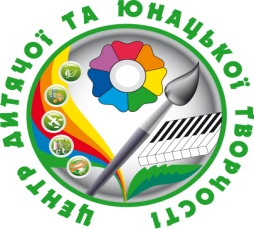 фото з зображенням сьогоднішньої дати;фото біля закладу, назва якого в перекладі з грецької означає «книжка» і «сховище» або «скриня».    1. В центрі сучасного міста Горішні Плавні було колись озеро Барбара. На його березі стояв замок княгині Полоцької, яка жила зі своєю донькою Барбарою. Княжна закохалась в місцевого козака. Закохані зустрічались вечорами біля озера, милувались місячним відблиском на воді і клялися у вічному коханні. Коли про це дізналась княгиня Потоцька, то заявила, що ніколи не віддасть свою доньку заміж за простого козака. Він пішов на війну і загинув. Княжна з горя кинулась у води озера і потонула. З тих пір це озеро мало назву «Барбара».         Зараз на цьому місці знаходиться об’єкт громадського обслуговування, послугами якого хоча б раз користувався кожен житель нашого міста.  Це підприємство зв'язку, що надає населенню, виробничим підприємствам, організаціям і установам різні послуги зв'язку( телефонний, телеграфний та інші)2.   Одна з будов, пов’язаних з наданням  освітніх послуг для  населення.  Розташований цей об’єкт на вулиці, назва якої  містить вікову характеристику людини, антонім до слова старий. На будові можна побачити число 25. Одна з особливостей об’єкту – українська вишивка,зображена на стіні.3. Це одне з улюблених місць відпочинку дорослих та малих  жителів нашого міста. Всередині  можна побачити майже справжню фортецю, по колу цього об’єкта розташовані лавочки . Доріжки прикрашені ліхтарями з літерами, багато зелені та різноманітних скульптурних елементів. З обох боків  даного об’єкта можна побачити  двоповерхові будови , пов’язані з обслуговуванням населення. Це своєрідне містечко дитячих мрій, де все пов’язане з казкою. З правого боку від арки входу знаходяться працьовиті господарі біля свого житла. Там можна знайти додаткове завдання, виконавши яке ви отримаєте додаткові бали.  4. Цей об’єкт є символом початку нашого міста. На знаку розміщено напис, де є слова : « Споруджено з нагоди 50-річчя м. Комсомольськ на Дніпрі в пам’ять про тих, хто дав йому життя». На об’єкті є напис                          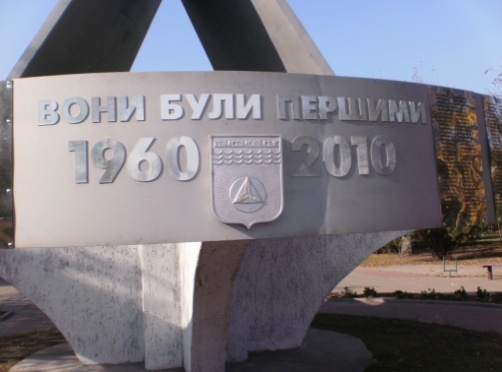  Якщо стати спиною до об’єкта , то з лівого боку можна побачити зображення, фрагментом якого є 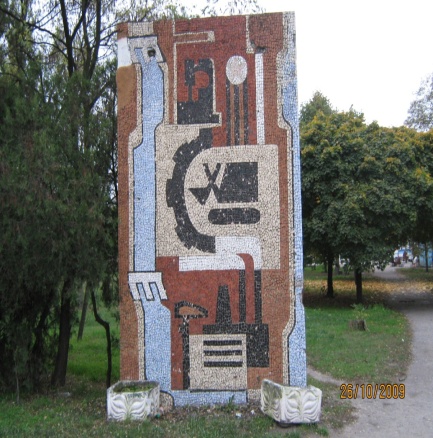 5. Цей об’єкт – маленька площа. Згідно проекту міста, на ній, як промені сонця, сходяться 3 вулиці. З трьох сторін від нього можна побачити знаки «STOP».  З одного з боків  знаходиться  такий об’єкт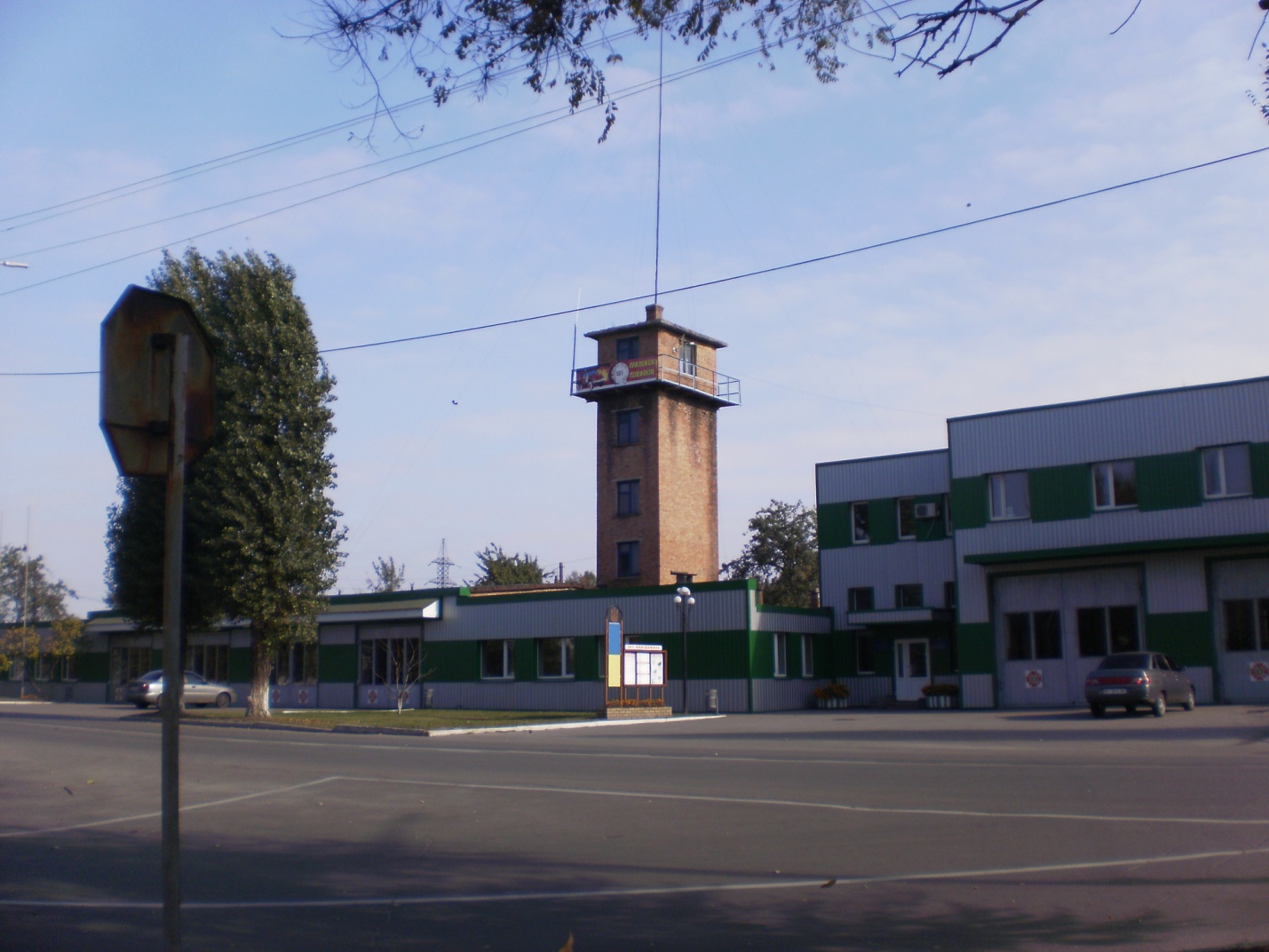  Посередині площі можна побачити скульптуру, яка тримає в руках відбійний  молоток і є уособленням основної професії чоловіків нашого міста.6. Цей об’єкт – заклад, спрямований на збереження історії  краю. У ньому зберігаються відомості та речі, пов’язані з минулими витками розвитку міста. Відкритий у 2000 році. Раз на два роки тут проводяться «Шиловські читання»,на яких представляються нові наукові матеріали з давньої історії краю. Також проводяться учнівські краєзнавчі читання названі «Кащєєвські» на честь місцевого краєзнавця Ю. Кащєєва.  Кожен з вас бував тут не один раз. На об’єкті можна побачити зображення 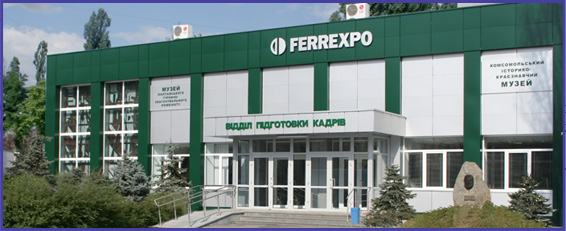 Також тут знаходиться бібліотека наукової та духовної літератури, аудіотека класичної музики, відеотека науково-популярних та документальних фільмів.1.   Одна з будов, пов’язаних з наданням  освітніх послуг для  населення.  Розташований цей об’єкт на вулиці, назва якої  містить вікову характеристику людини, антонім до слова старий. На будові можна побачити число 25. Одна з особливостей об’єкту – українська вишивка,зображена на стіні.2. Це одне з улюблених місць відпочинку дорослих та малих  жителів нашого міста. Всередині  можна побачити майже справжню фортецю, по колу цього об’єкта розташовані лавочки . Доріжки прикрашені ліхтарями з літерами, багато зелені та різноманітних скульптурних елементів. З обох боків  даного об’єкта можна побачити  двоповерхові будови , пов’язані з обслуговуванням населення. Це своєрідне містечко дитячих мрій, де все пов’язане з казкою. З правого боку від арки входу знаходяться працьовиті господарі біля свого житла. Там можна знайти додаткове завдання, виконавши яке ви отримаєте додаткові бали.  3. Цей об’єкт є символом початку нашого міста. На знаку розміщено напис, де є слова : « Споруджено з нагоди 50-річчя м. Комсомольськ на Дніпрі в пам’ять про тих, хто дав йому життя». На об’єкті є напис                           Якщо стати спиною до об’єкта , то з лівого боку можна побачити зображення, фрагментом якого є 4. Цей об’єкт – маленька площа. Згідно проекту міста, на ній, як промені сонця, сходяться 3 вулиці. З трьох сторін від нього можна побачити знаки «STOP».  З одного з боків  знаходиться  такий об’єкт                                                 Посередині площі можна побачити скульптуру, яка тримає в руках відбійний  молоток і є уособленням основної професії чоловіків нашого міста.5. Цей об’єкт – заклад, спрямований на збереження історії  краю. У ньому зберігаються відомості та речі, пов’язані з минулими витками розвитку міста. Відкритий у 2000 році. Раз на два роки тут проводяться «Шиловські читання»,на яких представляються нові наукові матеріали з давньої історії краю. Також проводяться учнівські краєзнавчі читання названі «Кащєєвські» на честь місцевого краєзнавця Ю. Кащєєва.  Кожен з вас бував тут не один раз. На об’єкті можна побачити зображення Також тут знаходиться бібліотека наукової та духовної літератури, аудіотека класичної музики, відеотека науково-популярних та документальних фільмів.6. В центрі сучасного міста Горішні Плавні було колись озеро Барбара. На його березі стояв замок княгині Полоцької, яка жила зі своєю донькою Барбарою. Княжна закохалась в місцевого козака. Закохані зустрічались вечорами біля озера, милувались місячним відблиском на воді і клялися у вічному коханні. Коли про це дізналась княгиня Потоцька, то заявила, що ніколи не віддасть свою доньку заміж за простого козака. Він пішов на війну і загинув. Княжна з горя кинулась у води озера і потонула. З тих пір це озеро мало назву «Барбара».         Зараз на цьому місці знаходиться об’єкт громадського обслуговування, послугами якого хоча б раз користувався кожен житель нашого міста.  Це підприємство зв'язку, що надає населенню, виробничим підприємствам, організаціям і установам різні послуги зв'язку( телефонний, телеграфний та інші)1. Це одне з улюблених місць відпочинку дорослих та малих  жителів нашого міста. Всередині  можна побачити майже справжню фортецю, по колу цього об’єкта розташовані лавочки . Доріжки прикрашені ліхтарями з літерами, багато зелені та різноманітних скульптурних елементів. З обох боків  даного об’єкта можна побачити  двоповерхові будови , пов’язані з обслуговуванням населення. Це своєрідне містечко дитячих мрій, де все пов’язане з казкою. З правого боку від арки входу знаходяться працьовиті господарі біля свого житла. Там можна знайти додаткове завдання, виконавши яке ви отримаєте додаткові бали.  2. Цей об’єкт є символом початку нашого міста. На знаку розміщено напис, де є слова : « Споруджено з нагоди 50-річчя м. Комсомольськ на Дніпрі в пам’ять про тих, хто дав йому життя». На об’єкті є напис                           Якщо стати спиною до об’єкта , то з лівого боку можна побачити зображення, фрагментом якого є 3. Цей об’єкт – маленька площа. Згідно проекту міста, на ній, як промені сонця, сходяться 3 вулиці. З трьох сторін від нього можна побачити знаки «STOP».  З одного з боків  знаходиться  такий об’єкт Посередині площі можна побачити скульптуру, яка тримає в руках відбійний  молоток і є уособленням основної професії чоловіків нашого міста.4. Цей об’єкт – заклад, спрямований на збереження історії  краю. У ньому зберігаються відомості та речі, пов’язані з минулими витками розвитку міста. Відкритий у 2000 році. Раз на два роки тут проводяться «Шиловські читання»,на яких представляються нові наукові матеріали з давньої історії краю. Також проводяться учнівські краєзнавчі читання названі «Кащєєвські» на честь місцевого краєзнавця Ю. Кащєєва.  Кожен з вас бував тут не один раз. На об’єкті можна побачити зображення Також тут знаходиться бібліотека наукової та духовної літератури, аудіотека класичної музики, відеотека науково-популярних та документальних фільмів.5. В центрі сучасного міста Горішні Плавні було колись озеро Барбара. На його березі стояв замок княгині Полоцької, яка жила зі своєю донькою Барбарою. Княжна закохалась в місцевого козака. Закохані зустрічались вечорами біля озера, милувались місячним відблиском на воді і клялися у вічному коханні. Коли про це дізналась княгиня Потоцька, то заявила, що ніколи не віддасть свою доньку заміж за простого козака. Він пішов на війну і загинув. Княжна з горя кинулась у води озера і потонула. З тих пір це озеро мало назву «Барбара».         Зараз на цьому місці знаходиться об’єкт громадського обслуговування, послугами якого хоча б раз користувався кожен житель нашого міста.  Це підприємство зв'язку, що надає населенню, виробничим підприємствам, організаціям і установам різні послуги зв'язку( телефонний, телеграфний та інші)6.   Одна з будов, пов’язаних з наданням  освітніх послуг для  населення.  Розташований цей об’єкт на вулиці, назва якої  містить вікову характеристику людини, антонім до слова старий. На будові можна побачити число 25. Одна з особливостей об’єкту – українська вишивка,зображена на стіні.  1. Цей об’єкт є символом початку нашого міста. На знаку розміщено напис, де є слова : « Споруджено з нагоди 50-річчя м. Комсомольськ на Дніпрі в пам’ять про тих, хто дав йому життя». На об’єкті є напис                           Якщо стати спиною до об’єкта , то з лівого боку можна побачити зображення, фрагментом якого є 2. Цей об’єкт – маленька площа. Згідно проекту міста, на ній, як промені сонця, сходяться 3 вулиці. З трьох сторін від нього можна побачити знаки «STOP».  З одного з боків  знаходиться  такий об’єкт Посередині площі можна побачити скульптуру, яка тримає в руках відбійний  молоток і є уособленням основної професії чоловіків нашого міста.3. Цей об’єкт – заклад, спрямований на збереження історії  краю. У ньому зберігаються відомості та речі, пов’язані з минулими витками розвитку міста. Відкритий у 2000 році. Раз на два роки тут проводяться «Шиловські читання»,на яких представляються нові наукові матеріали з давньої історії краю. Також проводяться учнівські краєзнавчі читання названі «Кащєєвські» на честь місцевого краєзнавця Ю. Кащєєва.  Кожен з вас бував тут не один раз. На об’єкті можна побачити зображення Також тут знаходиться бібліотека наукової та духовної літератури, аудіотека класичної музики, відеотека науково-популярних та документальних фільмів.4. В центрі сучасного міста Горішні Плавні було колись озеро Барбара. На його березі стояв замок княгині Полоцької, яка жила зі своєю донькою Барбарою. Княжна закохалась в місцевого козака. Закохані зустрічались вечорами біля озера, милувались місячним відблиском на воді і клялися у вічному коханні. Коли про це дізналась княгиня Потоцька, то заявила, що ніколи не віддасть свою доньку заміж за простого козака. Він пішов на війну і загинув. Княжна з горя кинулась у води озера і потонула. З тих пір це озеро мало назву «Барбара».         Зараз на цьому місці знаходиться об’єкт громадського обслуговування, послугами якого хоча б раз користувався кожен житель нашого міста.  Це підприємство зв'язку, що надає населенню, виробничим підприємствам, організаціям і установам різні послуги зв'язку( телефонний, телеграфний та інші)5.   Одна з будов, пов’язаних з наданням  освітніх послуг для  населення.  Розташований цей об’єкт на вулиці, назва якої  містить вікову характеристику людини, антонім до слова старий. На будові можна побачити число 25. Одна з особливостей об’єкту – українська вишивка,зображена на стіні.6. Це одне з улюблених місць відпочинку дорослих та малих  жителів нашого міста. Всередині  можна побачити майже справжню фортецю, по колу цього об’єкта розташовані лавочки . Доріжки прикрашені ліхтарями з літерами, багато зелені та різноманітних скульптурних елементів. З обох боків  даного об’єкта можна побачити  двоповерхові будови , пов’язані з обслуговуванням населення. Це своєрідне містечко дитячих мрій, де все пов’язане з казкою. З правого боку від арки входу ви побачите  працьовитих господарів біля свого житла. Там можна знайти додаткове завдання, виконавши яке ви отримаєте додаткові бали.